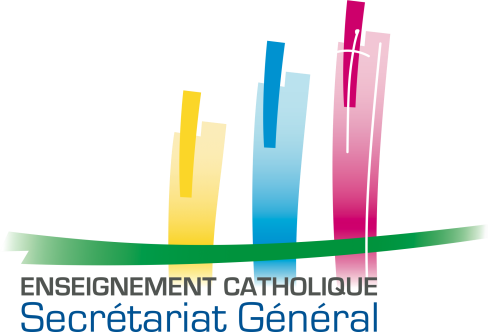 SGEC/2018/67017/05/2018Interprétation relative àl’avancement triennal d’un chef d'établissement absent pour arrêt de travail pour maladie ou accidentadoptée par la Commission Permanente du 25 mai 2018Les absences d’un chef d'établissement pour arrêt de travail pour maladie ou accident n’ont aucune incidence sur le calendrier de l’avancement triennal du chef d'établissement. L’avancement triennal est donc examiné aux échéances prévues.